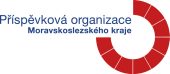 Střední škola, Základní škola a Mateřská škola, Karviná, příspěvková organizaceKomenského 614/2, 735 06 Karviná – Nové MěstoHodnocení akceDen matek.Jako každý rok i letos patří druhá květnová neděle našim maminkám. Žáci z IX. C si letos pro své mámy připravili dáreček v podobě rozkvetlého kaktusu, který nikdy neuvadne. Vyráběli jej z přírodních materiálů, z kamenů a papíru. Žáci se moc snažili a dáreček tvořili s láskou. Povedlo se jim to, co říkáte?V Karviné 3. 5. 2021                                                                Žáci a pedagogové IX. C Zapsala: Kubalová Renáta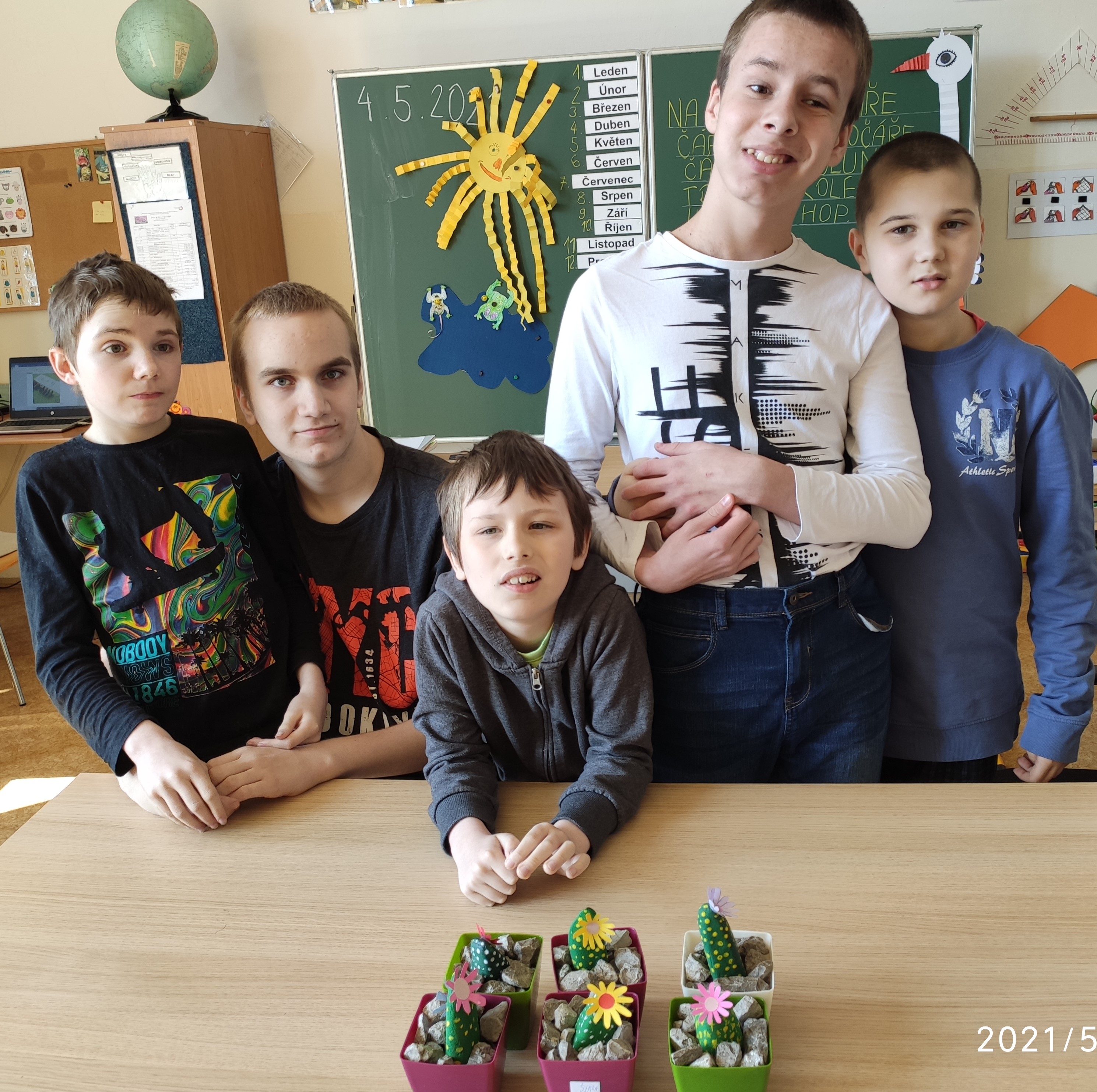 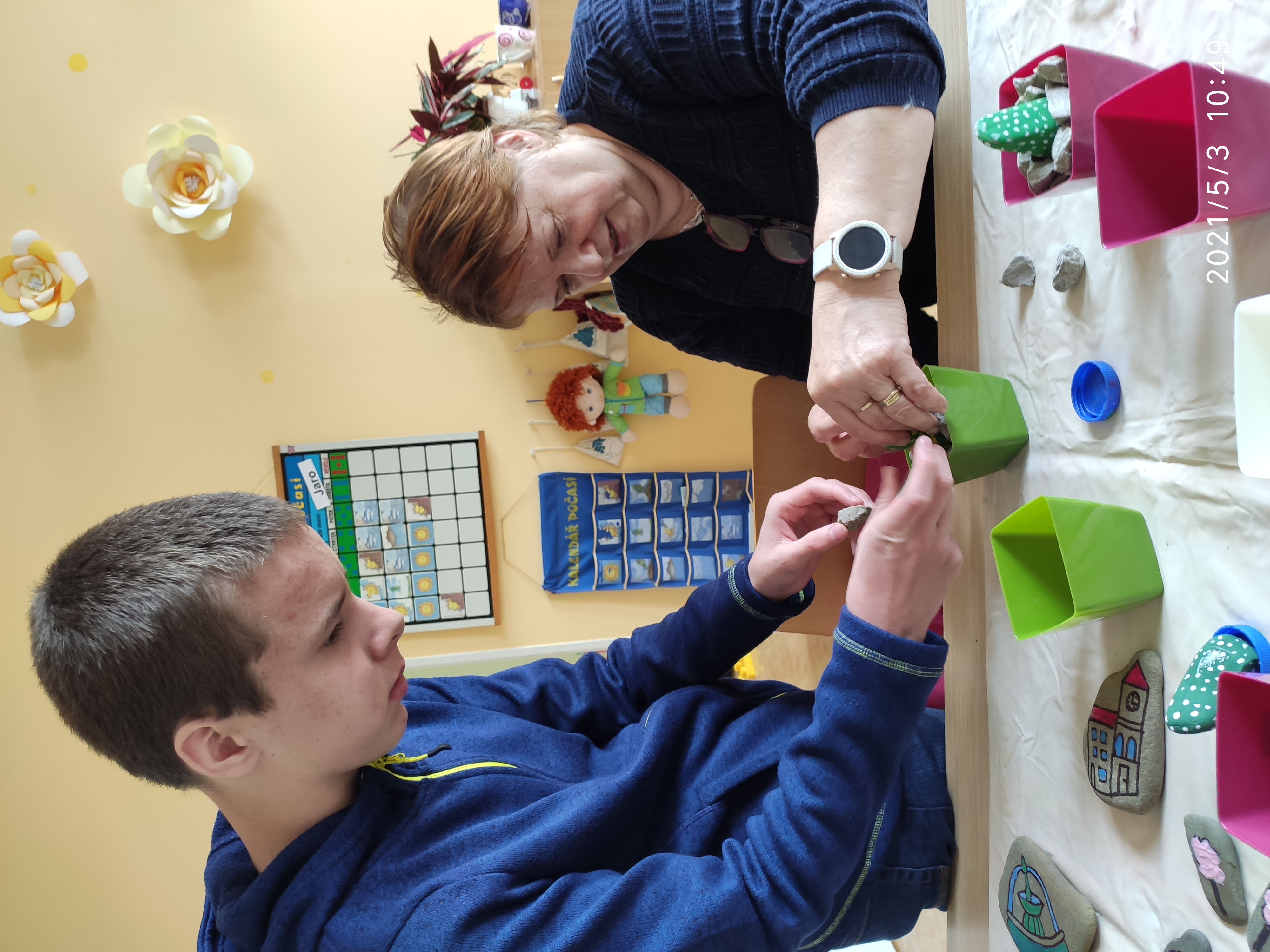 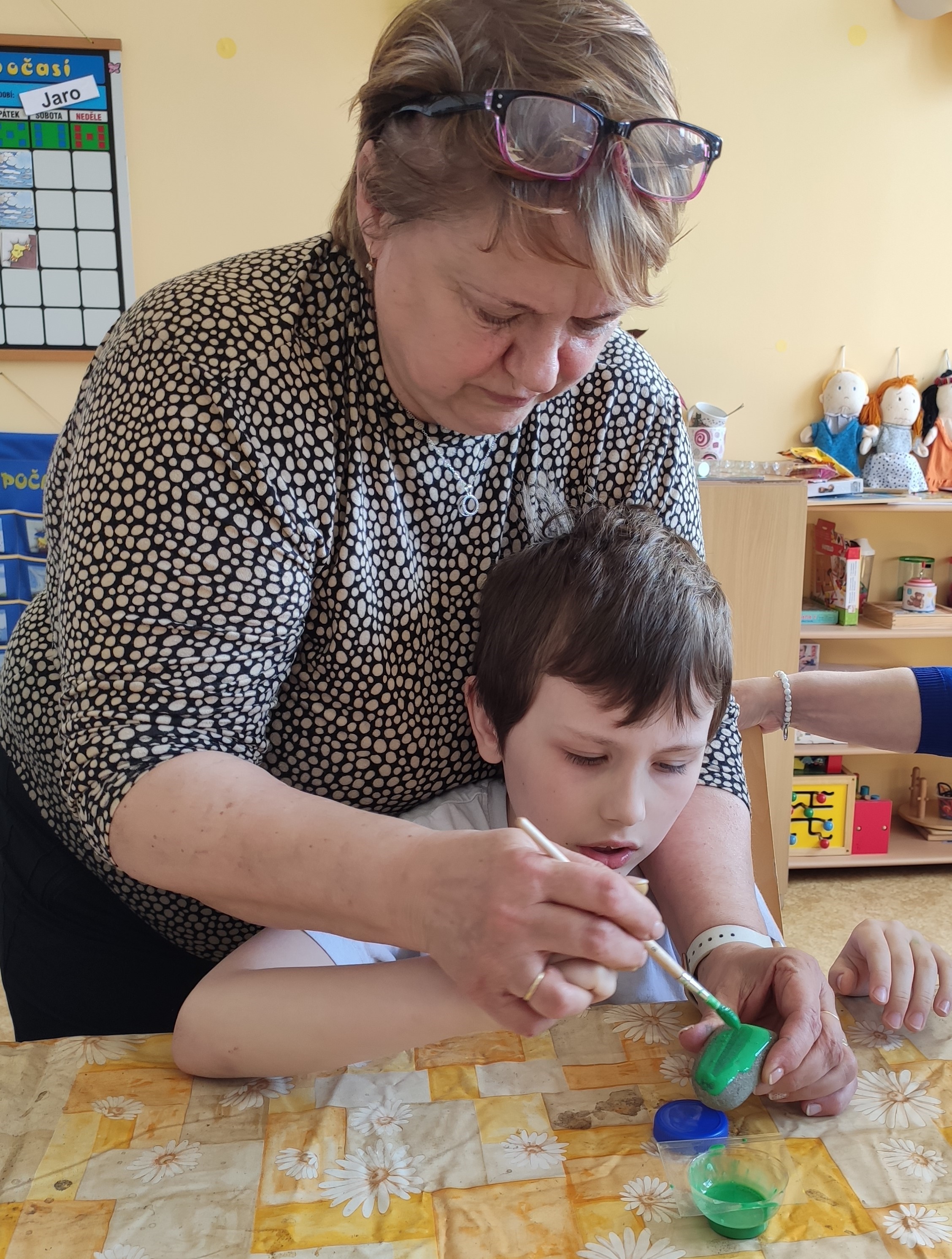 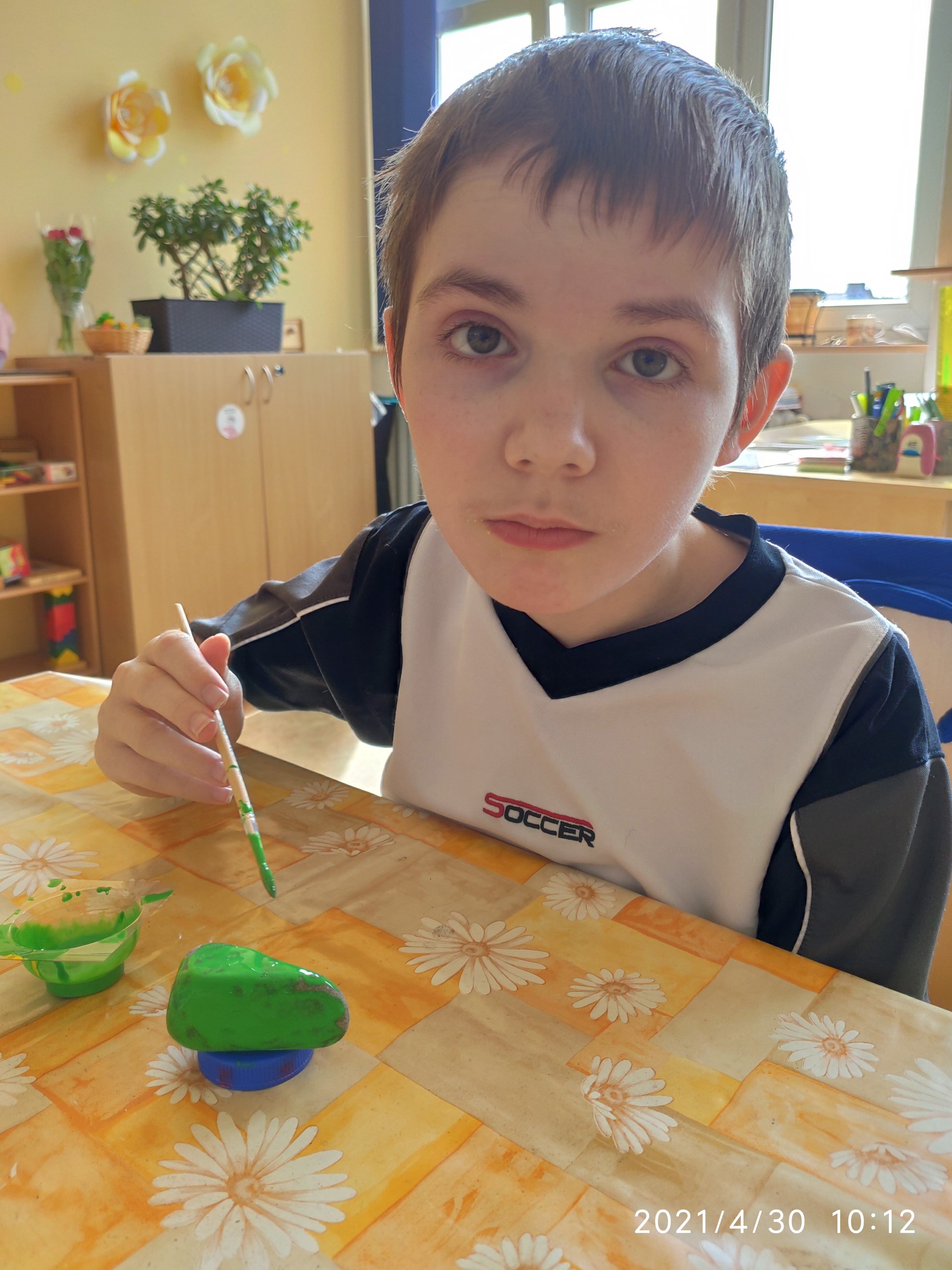 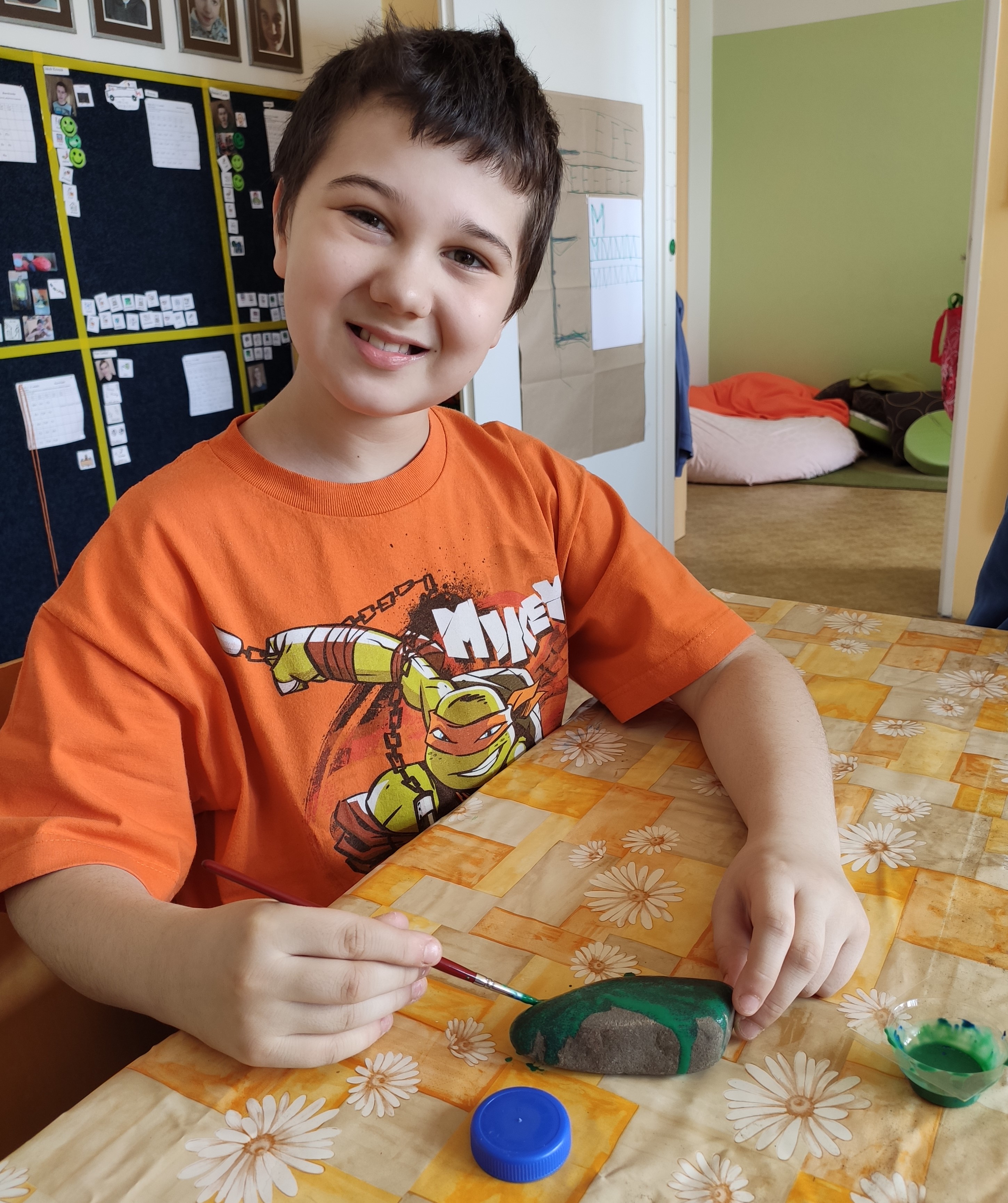 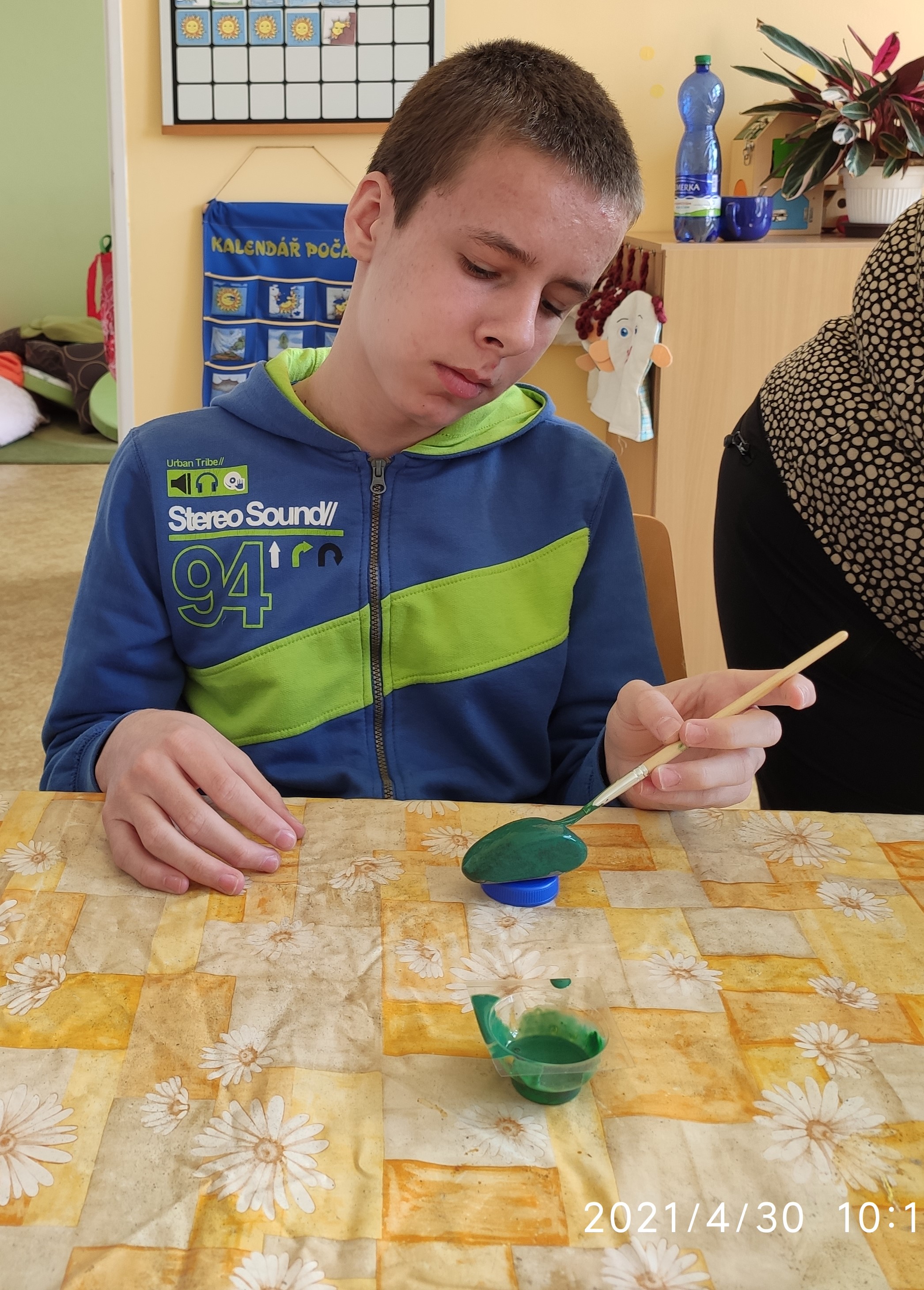 